Supporting informationExosomes from adipose mesenchymal stem cells overexpressing Stanniocalcin-1 promote reendothelialization after carotid endarterium mechanical injuryKun Liu1, Huihua Shi1, Zhiyou Peng1, Junchao Liu1, Xiaoyu Wu1*, Weimin Li1*, Xinwu Lu1*1Department of Vascular Surgery, Shanghai Ninth People’s Hospital, Shanghai Jiao Tong University School of Medicine, Shanghai 200011, China*Emails: Xiaoyu Wu, wendaoliu1984@163.com;Weimin Li, liweimin71@hotmail.com; Xinwu Lu, luxinwu@shsmu.edu.cn Supporting Figures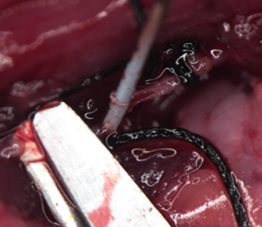 Fig. S1 Mechanical injury to carotid endarterium. Insert with an 0.014" guide-wire into the left common carotid artery and push forward-back for 3 times. 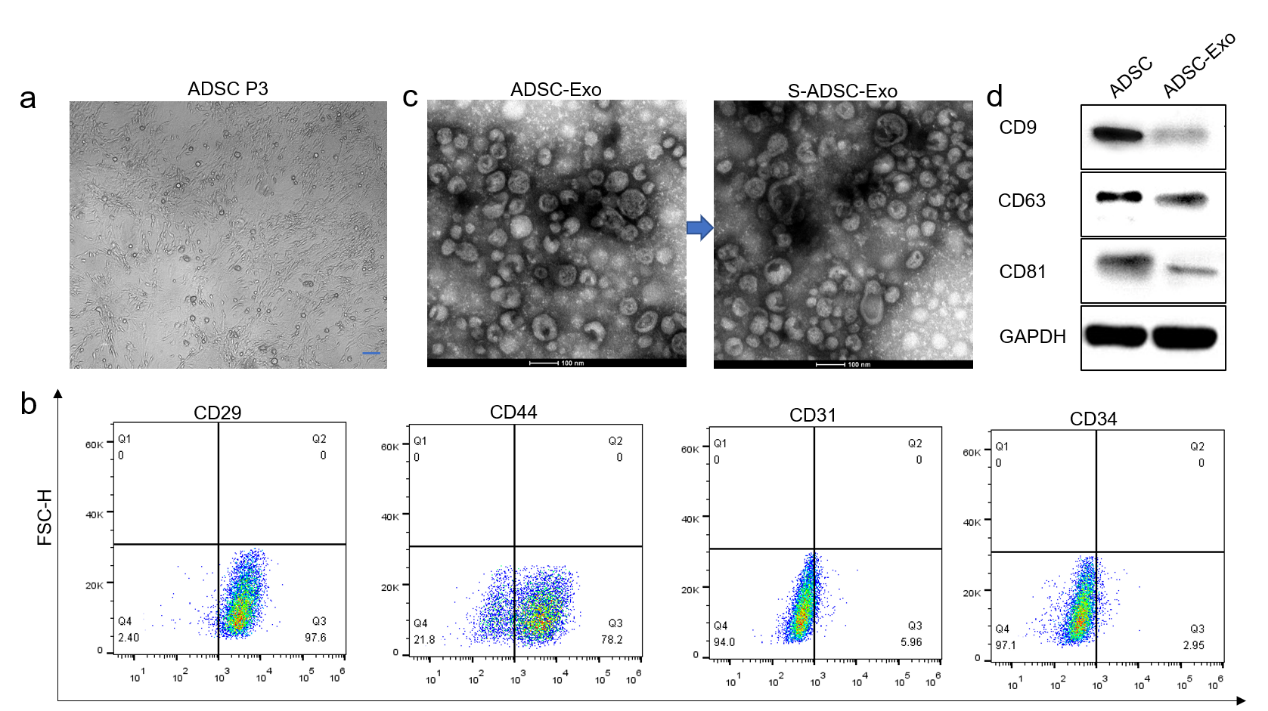 Fig. S2 The characterization of ADSCs and Exosomes. a Representative image of ADSCs in passage 3. b Flow cytometry analysis of ADSCs showing strongly positive expression of CD29 and CD44, while negative expression of CD31 and CD34. c Electron microscopic image of exosomes. d Western blots showing expressions of CD9, CD63, and CD81 in exosomes. GAPDH, glyceraldehyde-3-phosphate dehydrogenase; ADSC-Exo, exosomes derived from ADSCs; S-ADSC-Exo, exosomes derived from ADSCs transfected with STC-1. Scale bar = 200 mm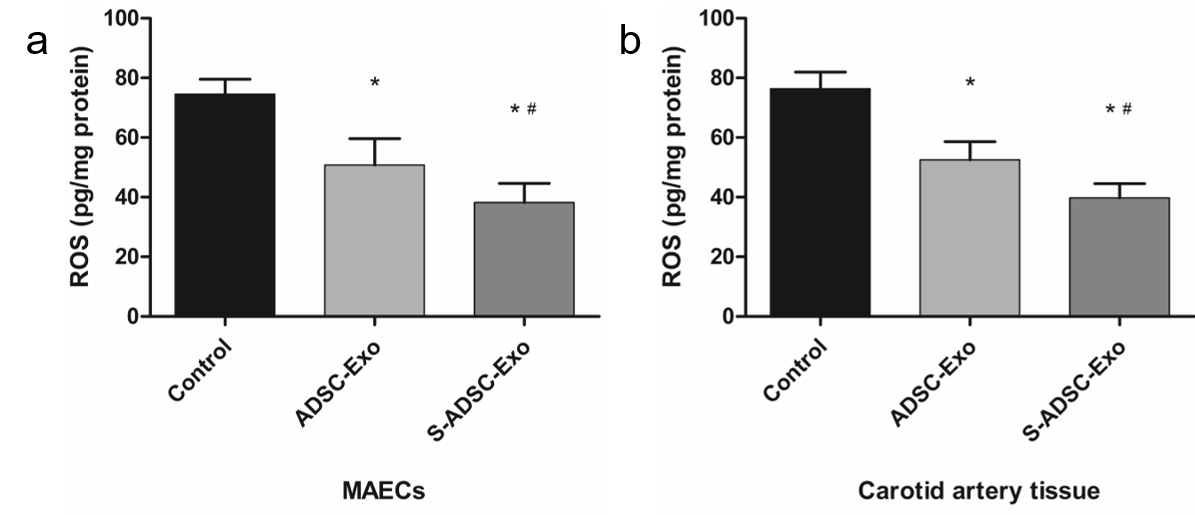 Fig. S3 ROS content in vitro and in vivo. a ROS content in MAECs. b ROS content in carotid artery tissue. * P .05, vs control. # P .05, S-ADSC-Exo vs ADSC-Exo. ROS, reactive oxygen species; ADSC-Exo, exosomes derived from ADSCS; S-ADSC-Exo, exosomes derived from ADSCs transfected with STC-1.